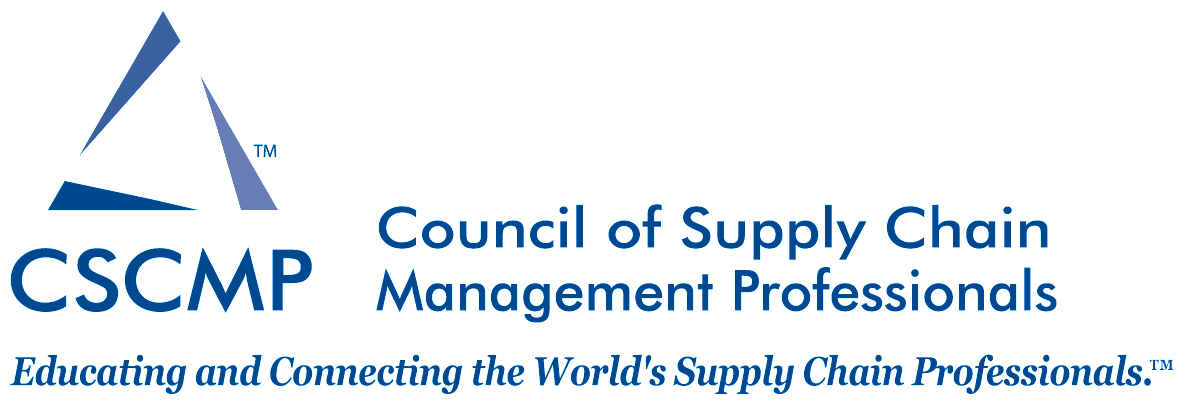 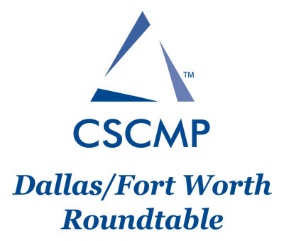 Scholarship Application FormNote: All full time students are encouraged to apply but you must be a current member of CSCMP to be eligible for the scholarships. Contact InformationIn a one-page 12-point font single spaced sheet of paper, please provide a discussion regarding your interest in supply chain management and your future career plans. Also, include details on your involvement with CSCMP (roundtable meeting, national conferences, etc.), if any.Name:  Name:  Address:  Address:  City/State/Zip:  City/State/Zip:  Cell Phone:  Email:  Degree InformationDegree InformationUniversity/Institution:  University/Institution:  Professor/Instructor:                                                           Prof. Email:Professor/Instructor:                                                           Prof. Email:Major:  Minor:  Overall G.P.A.:  G.P.A. in Major:  Total Credit Hours Completed to Date:  Total Credit Hours Completed to Date:  Anticipated Term and Year of Graduation:  Anticipated Term and Year of Graduation:  